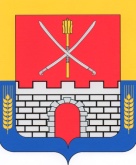 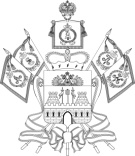 АДМИНИСТРАЦИЯПРОЧНООКОПСКОГО СЕЛЬСКОГО ПОСЕЛЕНИЯНОВОКУБАНСКОГО РАЙОНАПОСТАНОВЛЕНИЕот 01.03.2022_								№ 11 ст. ПрочноокопскаяОб утверждении порядка размещения сведений о доходах, расходах,  об имуществе и обязательствах имущественного характера руководителей муниципальных учреждений Прочноокопского сельского поселения Новокубанского района на официальном сайте администрации Прочноокопского сельского поселения и предоставления этих сведений средствам массовой информации для опубликованияВ соответствии с Федеральным законом от 25 декабря 2008 года  № 273-ФЗ «О противодействии коррупции», Указом Президента Российской Федерации от 08 июля 2013 года № 613 «Вопросы противодействия коррупции», рассмотрев протест прокуратуры Новокубанского района от 11 ноября 2021 года №7-02-2021/7697, постановляю: 1. Утвердить порядок размещения сведений о доходах, расходах, об имуществе и обязательствах имущественного характера руководителей муниципальных учреждений Прочноокопского сельского поселения Новокубанского района на официальном сайте администрации Прочноокопского сельского поселения и предоставления этих сведений средствам массовой информации для опубликования согласно приложению.2. Признать утратившим силу постановление администрации Прочноокопского сельского поселения Новокубанского района от 02 апреля 2014 года № 24 «Об утверждении порядка размещения сведений о доходах, об имуществе и обязательствах имущественного характера руководителей муниципальных учреждений и членов их семей в информационно-телекоммуникационной сети «Интернет» на официальном сайте администрации Прочноокопского сельского поселения Новокубанского района и предоставления этих сведений общероссийским средствам массовой информации для опубликования».  3. Контроль за выполнением настоящего постановления оставляю за собой.4. Постановление вступает в силу со дня его официального опубликования в информационном бюллетене «Вестник Прочноокопского сельского поселения» и подлежит размещению на официальном сайте администрации Прочноокопского сельского поселения Новокубанского района (https://prochnookopsk.ru/).Глава Прочноокопского сельского поселения Новокубанского района 						Р.Ю.ЛысенкоПриложениек постановлению администрацииПрочноокопского сельского поселенияНовокубанского районаот  ___________ 2022 г.  №  _______Порядок  размещения сведений о доходах, расходах,  об имуществе и обязательствах имущественного характера руководителей муниципальных учреждений Прочноокопского сельского поселения Новокубанского района на официальном сайте администрации Прочноокопского сельского поселения и предоставления этих сведений средствам массовой информации для опубликования1. Настоящим порядком устанавливаются обязанности администрации Прочноокопского сельского поселения Новокубанского района по размещению сведений о доходах, расходах, об имуществе и обязательствах имущественного характера предоставляемых руководителями муниципальных учреждений (далее- сведения о доходах, расходах, об имуществе и обязательствах имущественного характера), на официальном сайте администрации Прочноокопского сельского поселения Новокубанского района (далее – официальный сайт), а так же по предоставлению этих сведений средствам массовой информации для опубликования в связи с их запросами, если федеральными законами не установлен иной порядок размещения указанных сведений и (или) их предоставления средствам массовой информации для опубликования.2. На официальном сайте размещаются и средствам массовой информации предоставляются для опубликования следующие сведения о доходах, расходах, об имуществе и обязательствах имущественного характера:а) перечень объектов недвижимого имущества, принадлежащих руководителю муниципального учреждения, его супруге (супругу) и несовершеннолетним детям на праве собственности или находящихся в их пользовании, с указанием вида, площади и страны расположения каждого из таких объектов;б) перечень транспортных средств с указанием вида и марки, принадлежащих на праве собственности руководителю муниципального учреждения, его супруге (супругу) и несовершеннолетним детям;в) декларированный годовой доход руководителя муниципального учреждения,  его супруги (супруга) и несовершеннолетних детей;г) сведения об источниках получения средств, за счет которых руководителем  муниципального учреждения, его супругой (супругом) и (или) несовершеннолетними детьми в течение календарного года, предшествующего году представления сведений (далее - отчетный период), совершены сделки по приобретению земельного участка, другого объекта недвижимого имущества, транспортного средства, ценных бумаг, акций (долей участия, паев в уставных (складочных) капиталах организаций), цифровых финансовых активов, цифровой валюты, если общая сумма таких сделок превышает общий доход данного лица и его супруги (супруга) за три последних года, предшествующих отчетному периоду.3. В размещаемых на официальном сайте и предоставляемых средствам массовой информации для опубликования сведениях о доходах, расходах, об имуществе и обязательствах имущественного характера запрещается указывать:а) иные сведения (кроме указанных в пункте 2 настоящего порядка) о доходах руководителя муниципального учреждения, его супруги (супруга) и несовершеннолетних детей, об имуществе, принадлежащем на праве собственности названным лицам, и об их обязательствах имущественного характера;б) персональные данные супруги (супруга), детей и иных членов семьи руководителя муниципального учреждения;в) данные, позволяющие определить место жительства, почтовый адрес, телефон и иные индивидуальные средства коммуникации руководителя муниципального учреждения, его супруги (супруга), детей и иных членов семьи;г) данные, позволяющие определить местонахождение объектов недвижимого имущества, принадлежащих руководителю муниципального учреждения, его супруге (супругу), детям, иным членам семьи на праве собственности или находящихся в их пользовании;д) информацию, отнесенную к государственной тайне или являющуюся конфиденциальной.4. Сведения о доходах, расходах, об имуществе и обязательствах имущественного характера, указанные в пункте 2 настоящего порядка, размещают на официальном сайте в 14- дневный срок  со дня истечения срока, установленного для подачи справок о доходах, расходах, об имуществе и обязательствах имущественного характера руководителями муниципальных учреждений.5. Размещение на официальном сайте сведений о доходах, расходах,  об имуществе и обязательствах имущественного характера, указанных в пункте 2 настоящего порядка, обеспечивается специалистом администрации Прочноокопского сельского поселения Новокубанского района, ответственным за данное направление деятельности; 6. Специалист администрации Прочноокопского сельского поселения  Новокубанского района:а) в течение трех рабочих дней со дня поступления запроса от средства массовой информации сообщают о нем должностному лицу (служащему, руководителю), в отношении которого поступил запрос;б) в течение семи рабочих дней со дня поступления запроса от средства массовой информации обеспечивают предоставление ему сведений, указанных в пункте 2 настоящего порядка, в том случае, если запрашиваемые сведения отсутствуют на официальном сайте.7. Муниципальный служащий администрации Прочноокопского сельского поселения  Новокубанского района, обеспечивающий размещение сведений о доходах, расходах, об имуществе и обязательствах имущественного характера на официальном сайте и их представление средствам массовой информации для опубликования, несут в соответствии с законодательством Российской Федерации ответственность за несоблюдение настоящего порядка, а также за разглашение сведений, отнесенных к государственной тайне или являющихся конфиденциальными.Глава Прочноокопского сельского поселения Новокубанского района					            Р.Ю.ЛысенкоЛИСТ СОГЛАСОВАНИЯпроекта постановления администрации Прочноокопского сельского поселения Новокубанского района от  «_____»___________ 2022 г. №_______«Об утверждении порядка размещения сведений о доходах, расходах,  об имуществе и обязательствах имущественного характера руководителей муниципальных учреждений Прочноокопского сельского поселения Новокубанского района на официальном сайте администрации Прочноокопского сельского поселения и предоставления этих сведений средствам массовой информации для опубликования».Проект подготовил и внес:Главный  специалист администрацииПрочноокопского сельского поселенияНовокубанского районаН.С.АталянПроект согласован:Заместитель главы Прочноокопскогосельского поселения Новокубанского районаО.В.БезнебееваГлавный  специалист администрацииПрочноокопского сельского поселенияНовокубанского районаИ.В.Шульц